AUTORISATION PARENTALE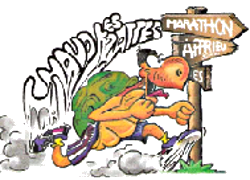 TRAIL DES TORTUES JOGGEUSES 2023L’inscription d’une personne mineure doit être accompagnée d’une autorisation parentale.Merci de compléter et de joindre cette autorisation à toute inscription d’un(e) mineur(e)Courses adultes : (licence ou certificat obligatoire)Trail XXS 14 km			Course 8 km				Randonnées 14 km					8 km					Animation enfants2 km					1 km					400 m					NOM (du participant) : ………………………………………………………………………………………PRENOM (du participant) : …………………………………………………………………………………  SEXE (du participant) : M   F   ADRESSE (du participant) : …………………………………………………………………………………CODE POSTAL : …………………………………………… VILLE : ……………………………………………………...ANNEE DE NAISSANCE (du participant) : ……………………………AUTORISATION PARENTALE Je soussigné ………………………………………………………………… autorise mon enfant …………………………………………………………………… à participer au Trail des Tortues Joggeuses le 11 juin 2023.Fait le ………………………………………………					Signature :